BiosketchIvan Ortega-Deballon is an specialist in Health Law and in Medical Ethics, as also an Emergency Nurse Practitioner at the Helicopter Emergency Medical Service (Madrid 112) .
He is Professor at the Faculty of Medicine and Health Sciences of the University of Alcala de Henares. He works on HF Medical Simulation (ALS/Resuscitation & Breaking Bad News on the scene, while giving Deceased Donation Option after failed CPR-ECPR).His PhD dissertation was on this topic: the relationship between programs of donation after circulatory determination of death (DCDD) and HQ CPR research projects: ECMO and ECPR/EISOR options. He has worked as professional health provider and as professor in Denmark, Spain, France and Canada since 2001. His research has been published in The Lancet, Resuscitation, Critical Care, AJEM, Ann Em Med, AEM, AJOB, Clinical Ethics & The Hastings Center Report.Currently, he explores best ways to assure an organ donation model underpinned on clinical, legal and ethical pillars. He has been participating in uDCDD since 2000, recruiting more than 60 potential donors to these programs. HEMS of Madrid is, nowadays, the most active uDCDD protocol worldwide. 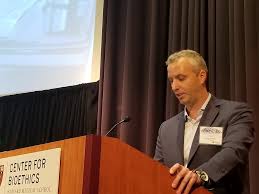 